The eadeacher will decide the amount of time a pupil can be away from school, taking into account their attendance record.Requests will not be granted in the following circumstances:Immediately before or during assessment periodsWhen a pupil’s attendance record shows any unauthorised absence for any reasonWhere a pupil’s authorised absence record is already above  percent, for any reason Lateness and truancy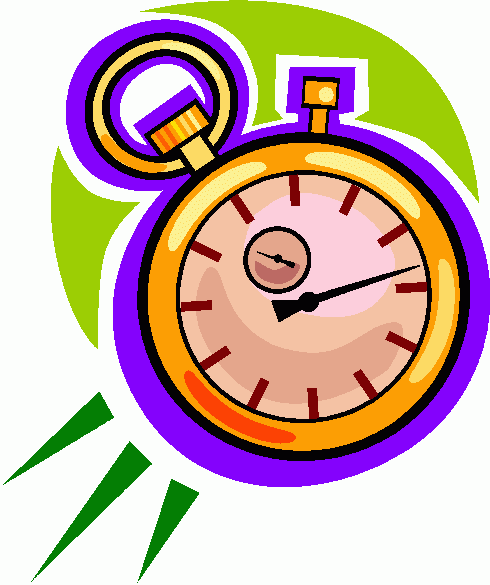 Good attendance doesn’t just involve being present in school – it also involves punctuality. You also have a responsibility to ensure that your child arrives to school on time, and stays in school during the day.All pupils are expected to be in their classrooms at am every day. If pupils are not in their classrooms by 9:am, they receive a late mark – this is an unauthorised absence.If the school believes a pupil is truanting, immediate action will be taken – this can escalate to penalty notices.How can I help?You can help in many ways:Encourage good attendance by making sure your child goes to school regularly.Take an interest in your child’s school work.Make sure your child understands that you do not approve of absence from school.Support our school in our efforts to control inappropriate behaviour.Inform us on the first day of your child’s absence, and keep us updated throughout the absence period.Cooperate with our school to make sure your child overcomes any attendance problems.Discuss planned absences with the eadeacher and apply for permission well in advance.Only take your child out of school during term time where the absence has been authorised.Attendance matters!Don’t underestimate the importance of 100 percent attendance. Even one day missed can have an effect on learning:98 percent attendance means four school days missed95 percent attendance means 10 school days missed90 percent attendance means 19 school days missed80 percent attendance means 38 school days missedFive minutes late each day means three school days missedPlease help us promote good attendance throughout our school – you really do play an important role.School attendance: what parents need to know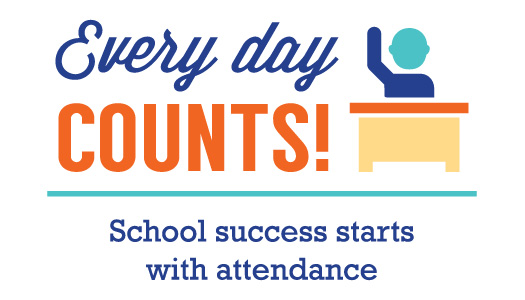 Why is good attendance important?Good attendance and punctuality are vital for success at school, and to establish positive life habits that are necessary for future success. Through regular attendance, pupils can:Build friendships and develop social groups.Develop life skills.Engage in essential learning and other school social events.Achieve to their full potential.Minimise the risk of engaging in anti-social behaviour and becoming victims or perpetrators of crime.All parents should promote good attendance and work in partnership with their child’s school to provide a cohesive approach.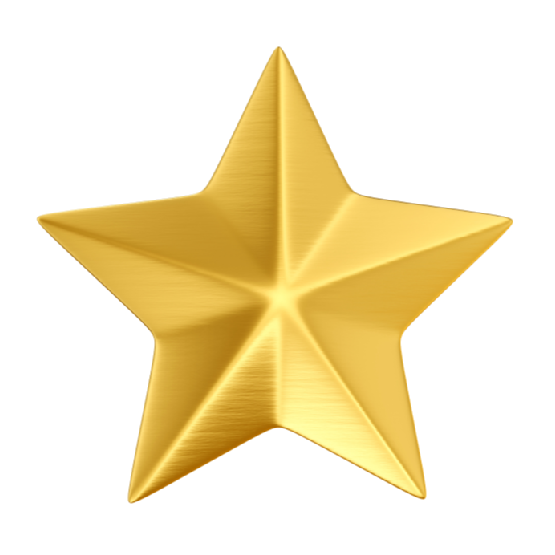 What does the law say?All children of compulsory school age – between 5-16 – must receive a suitable full-time education. As a parent, you are responsible for ensuring that this happens, either by registering your child at a school or by making appropriate alternative arrangements.Once you have registered your child at a school, you are also legally responsible for ensuring that your child attends school regularly. If you fail to do this – even if your child misses school without you knowing – legal action can be taken against you by the LA. It is a legal offence to fail to ensure your child attends school regularly.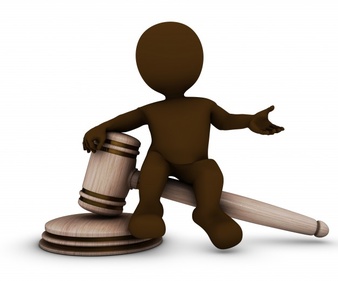 Legal action can involve a penalty notice or being taken to court.Parents also face the risk of imprisonment and parenting orders. Parenting orders involve attending a counselling and guidance programme, usually a parenting class.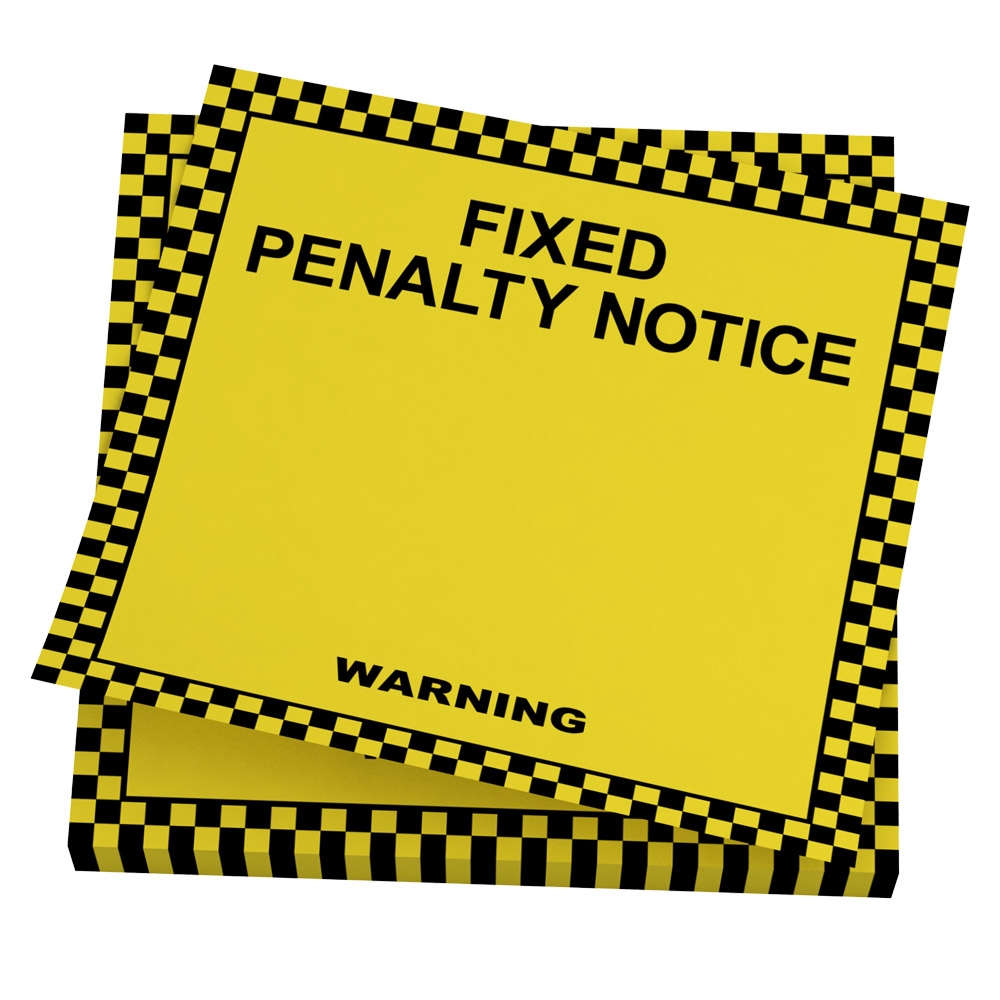 A penalty notice of £60 may be issued as an alternative to prosecution, but this will rise to £120 if it is not paid within 21 days. Failure to pay a penalty notice will usually lead to prosecution.Can my child ever be absent?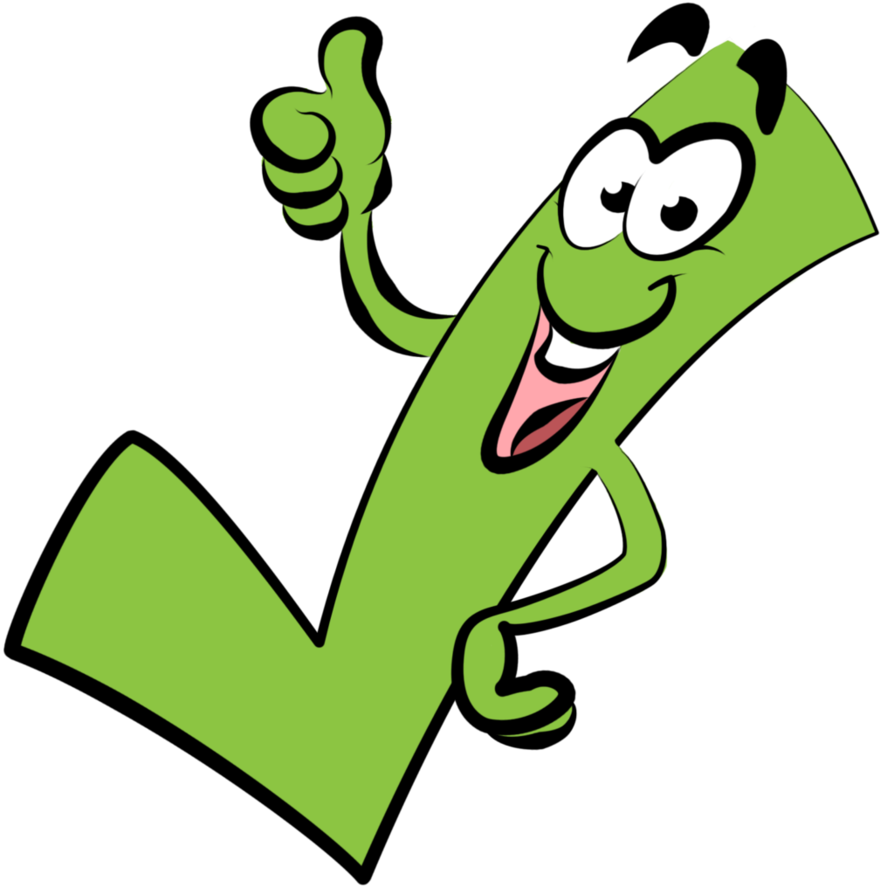 When a pupil is absent from school, this will be classified as either ‘authorised’ or ‘unauthorised’.The governing board and eadeacher decide which absences are granted as authorised. Authorised absences are only permitted for valid reasons, e.g.:IllnessMedical or dental appointmentsReligious observancesFamily bereavement Wherever possible, parents should always try to arrange medical and dental appointments during school holidays or after school hours.    What are unauthorised absences?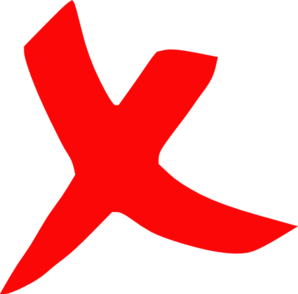     Unauthorised absences are those which the school does not consider essential or reasonable.Unauthorised absences can include:Forgetting school term datesOversleepingAbsences which have not been explainedArriving at school after the register has closedLeaving school for no reason during the dayTruancy before or during the school dayKeeping pupils off school unnecessarily or without explanationDay trips or family outingsProblems with uniform/clothingBirthdays and holidaysHolidays during term timeThe school cannot be expected to authorise an absence for a holiday during term time. Taking holidays during term time means that pupils miss important school time – both educationally and for other school activities. It will be difficult for pupils to catch up on work when they return to school. Only in exceptional circumstances may a holiday be authorised during term time – this will be decided by the headteacher. Exceptional circumstances do not involve cheaper costs, family availability or weather conditions.You can be fined if you take your child on holiday during term time without permission from the headteacher.Requesting absences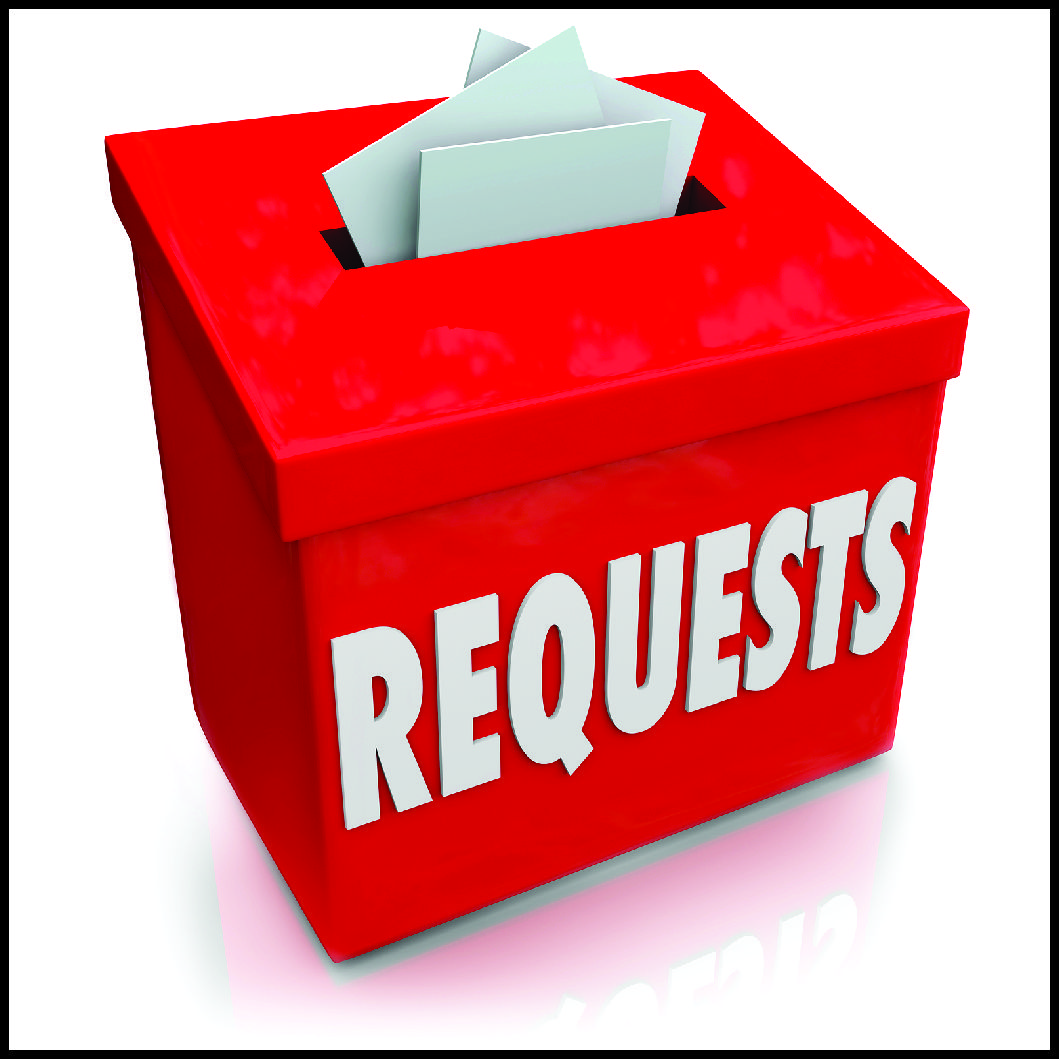 Authorisation of absences are at the discretion of the headteacher.All absences, including for holidays, must be requested as far in advance as possible – the minimum notice period is. If you think your child needs to be taken out of school, you should discuss the reasons with the eadeacher as soon as possible.If the headteacher is satisfied with the evidence and the notice period, they will authorise the absence. 